 Resource 11 – Critic’s perspective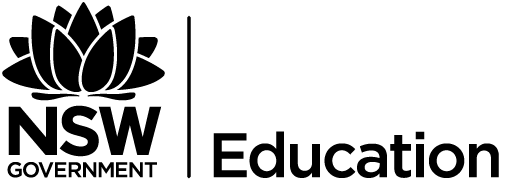 Critic’s name and publicationSummaryFactors that may influence this viewI agree or disagree because….